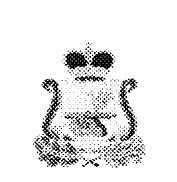 ИЗБИРАТЕЛЬНАЯ  КОМИССИЯ МУНИЦИПАЛЬНОГО ОБРАЗОВАНИЯ КАРДЫМОВСКОГО ГОРОДСКОГО ПОСЕЛЕНИЯ КАРДЫМОВСКОГО РАЙОНА СМОЛЕНСКОЙ ОБЛАСТИП О С Т А Н О В Л Е Н И Еот 06.06.  2014  года                                                                № 4                                           Об утверждении формы списка уполномоченных представителей избирательного объединения при подготовке и проведении выборов депутатов Совета депутатов Кардымовского городского поселения Кардымовского района Смоленской области третьего созыва, выдвинутых избирательным объединением по многомондатным избирательным округам В соответствии  с пунктами 2, 11 части 1 статьи 6 Федерального закона от 27 июля 2006 года № 152-ФЗ «О персональных данных», статьями 33-35, 37,38 Федерального закона от 12 июня 2002 года № 67-ФЗ «Об основных гарантиях избирательных прав и права на участие в референдуме граждан Российской Федерации», пунктом 4 статьи 15 областного закона от 3 июля 2003 года № 41-з «О выборах органов местного самоуправления в Смоленской области» избирательная комиссия муниципального образования Кардымовского городского поселения Кардымовского района Смоленской областип о с т а н о в л я е т:1. Утвердить  форму списка уполномоченных представителей избирательного объединения при подготовке и проведении выборов  депутатов Совета депутатов Кардымовского городского поселения Кардымовского района Смоленской области выдвинутых избирательным объединением по многомандатным избирательным округам (Приложение 1).2. Опубликовать настоящее постановление в Кардымовской районной газете «Знамя труда».Председатель комиссии                                                                  Рублевская Е.А. Секретарь комиссии                                                                        Остапец О.А.Приложениек Постановлению избирательной комиссии муниципального образования Кардымовского городского поселения Кардымовского района Смоленской областиот 06.06.2014 № 4СПИСОК УПОЛНОМОЧЕННЫХ ПРЕДСТАВИТЕЛЕЙ ИЗБИРАТЕЛЬНОГО ОБЪЕДИНЕНИЯ__________________________________________________________________________________________________(наименование избирательного объединения)1. ___________________________________________________________________________________(фамилия, имя, отчество)   дата рождения             ________           __________          ________ года,                                                      (число)                              (месяц)                                  (год)_______________________________________________________________________________________________________________________________                                         (указывается, что является уполномоченным представителем по финансовым вопросам_______________________________________________________________________________________________________________________________                                                                               и имеет право подписи финансовых документов)объем полномочий уполномоченного представителя по финансовым вопросам: _________________________________________________________________________________________________________________________________________________(указывается согласно нотариально удостоверенной и оформленной в установленном законом порядке доверенности) вид документа       ____________________                           ___________________________________                                         (паспорт или документ, заменяющий паспорт                                    (серия, номер паспорта или документа, заменяющего паспорт                                         гражданина)                                                                                            гражданина)основное место работы или службы, занимаемая должность (род занятий) ________________________	(наименование основного места работы ________________________________________________________________________________________                                                или службы, занимаемая должность (в случае отсутствия основного места работы или службы – род занятий)   адрес места жительства ________________________________________________________________________________________(адрес (наименование субъекта Российской Федерации, района, города, иного населенного пункта, улицы____________________________________________________________________________________________________________________________________номера дома и квартиры), по которому гражданин Российской Федерации зарегистрирован по месту жительства в органах регистрационного учета                                                          граждан по месту жительства в пределах Российской Федерации)номер телефона ________________________________________________________________________                                                                                                    (указывается с телефонным кодом города)2. …_______________________________________            _______________                ___________________                                         (должность)                                                                                    (подпись)                                                   (инициалы, фамилия)                    М.П.Избирательного объединения